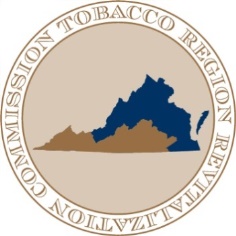 			Report as of:       		 			___ Annual Grant Report:  Complete Sections I-III			___ Final Grant Report Form:  Complete Sections I, II, IVGrant Reporting Form rev. 3/15/16, 7/8/15 10/28/08,10/04/07, 9/17/09SECTION I – General InformationSECTION I – General InformationSECTION I – General InformationSECTION I – General InformationSECTION I – General InformationSECTION I – General InformationSECTION I – General InformationSECTION I – General InformationSECTION I – General InformationProject Title:Project Title:Name of Grant Recipient:Name of Grant Recipient:Name of Grant Recipient:Name of Grant Recipient:Grant Number:Grant Number:Award Amount:Contact Person:Contact Person:Contact Person:Phone:Email:SECTION II – Overview of Current Project StatusSECTION II – Overview of Current Project StatusSECTION II – Overview of Current Project StatusTotal Project Costs To-Date (Actual Cash Expenditures):Total TIC-Funds Expended To-Date (Actual Cash Expenditures):Total TIC-Funds Expended To-Date (Actual Cash Expenditures):Please refer to grant application or revised budget sheet in completing the chart below.Please refer to grant application or revised budget sheet in completing the chart below.Please refer to grant application or revised budget sheet in completing the chart below.Please refer to grant application or revised budget sheet in completing the chart below.Line ItemTIC Awarded BudgetTotal TIC ExpendedTIC Award Balance$      $      $      $      $      $      $      $      $      $      $      $      $      $      $      Please describe project activities and milestones that occurred during this grant reporting cycle.Please note in the chart below what other funds sources have been used to-date.Please note in the chart below what other funds sources have been used to-date.Please note in the chart below what other funds sources have been used to-date.SourceAmountType (Cash/In-Kind/Grant)$      $      $      $      Briefly describe what these sources of other funds have been used for.Please explain any anticipated changes to scope and/or budget from the original grant proposal.SECTION III – Future Project ActivitiesPlease describe the plan use for the remaining TIC funds, the timeframe for using those funds and any anticipated project challenges.SECTION IV – Project OutcomesSECTION IV – Project OutcomesSECTION IV – Project OutcomesSECTION IV – Project OutcomesTotal number of individuals served by this project:Total number of individuals served by this project:Total number of individuals served by this project:Description of population served:Number of individuals served who are directly affected by tobacco-related industry:Number of individuals served who are directly affected by tobacco-related industry:Please describe the estimated future costs and sources of funds for this project (annual operating expenses and revenues).Please describe the estimated future costs and sources of funds for this project (annual operating expenses and revenues).Please describe the estimated future costs and sources of funds for this project (annual operating expenses and revenues).Please describe the estimated future costs and sources of funds for this project (annual operating expenses and revenues).SECTION V – Form SubmissionSECTION V – Form SubmissionOnce the report has been completed, please save a copy for your records and upload the report to the grantee portal activity.If this is a Final Grant Report, please include a copy of this report with the final voucher submission and forward to your respective Grants Program Administrator:Once the report has been completed, please save a copy for your records and upload the report to the grantee portal activity.If this is a Final Grant Report, please include a copy of this report with the final voucher submission and forward to your respective Grants Program Administrator:Sarah CappsSara WilliamsSouthside Grants Program AdministratorSouthwest Grants Program Administrator50 Claiborne AvenueRocky Mount, VA 24151Phone: 540-483-0179 ext. 2168Phone: 276-619-4325Fax: 276-619-4332sarah.capps@tic.virginia.govsara.williams@tic.virginia.gov